Subject Curriculum Map                                                                                   Geography                                                                                                    2023/2024                                                                                                                                                                                         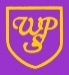 Subject Curriculum Map                                                                                   Geography                                                                                                    2023/2024                                                                                                                                                                                         Subject Curriculum Map                                                                                   Geography                                                                                                    2023/2024                                                                                                                                                                                         Subject Curriculum Map                                                                                   Geography                                                                                                    2023/2024                                                                                                                                                                                         Subject Curriculum Map                                                                                   Geography                                                                                                    2023/2024                                                                                                                                                                                         Subject Curriculum Map                                                                                   Geography                                                                                                    2023/2024                                                                                                                                                                                         Subject Curriculum Map                                                                                   Geography                                                                                                    2023/2024                                                                                                                                                                                         AUTUMN TERMAUTUMN TERMSPRING TERMSPRING TERMSUMMER TERMSUMMER TERMYear 1What is special about Wibsey?Why don’t giraffes live in the Antarctic?Why don’t giraffes live in the Antarctic?Year 2How is life in Chembakoli different to life in Wibsey?How are the Yorkshire Dales and the Coast different?Year 3Would you like to roam in Rome?How does the Earth move?Year 4Why is the Rainforest described as the lungs of the Earth?Where do rivers start and finish?Why was the River Nile so important to the Egyptians?Year 5 How can we use the world’s resources responsibly?How does settlement and land use change over time?Year 6Can the UK survive ‘in isolation?Should the Lake District be classified a ‘Natural Wonder’?